TÍTULOPrimeiro autor1; Segundo autor2; etc1 SIGLA INSTITUIÇÃO - Instituição. E-mail: primeiro-autor@instituicao.br2 SIGLA INSTITUIÇÃO 2 - Instituição 2.RESUMO (250 palavras)Redigir o resumo no máximo com 250 palavras. Deve incluir uma breve introdução, os problemas e os objetivos do trabalho. Em sequência deverá apresentar brevemente os Materiais e Métodos utilizados, os resultados importantes e a conclusãoPalavras-chave: máximo de 5 palavras; separadas por ponto-e-vírgula; as mesmas não devem constar no título do trabalho.INTRODUÇÃO (350 palavras)Deve apresentar justificativa e revisão de literatura, contendo de forma sucinta, o estado da arte do tema central proposto no trabalho. Ao fim da introdução, sugere-se a inclusão do objetivo geral do trabalho e/ou suas hipóteses.MATERIAIS E MÉTODOS (400 palavras)Nesse tópico devem ser descritos sistematicamente os materiais, equipamentos e as metodologias utilizadas para o desenvolvimento do estudo. Esses aspectos devem ser apresentados de modo que outros pesquisadores ao consultarem o resumo consigam reproduzi-lo com base apenas no que fora descrito no trabalho.RESULTADOS E DISCUSSÃO (1.000 palavras)Os resultados devem ser apresentados no próprio texto ou com o auxílio de gráficos, figuras e/ou tabelas. A discussão dos dados deve ser feita utilizando como base artigos técnico-científicos publicados preferencialmente em periódicos nacionais e/ou internacionais.As tabelas devem ser numeradas (em arábico), na ordem em que são citadas no texto. Cada tabela deve ter um cabeçalho, posicionado acima desta (ex.: Tabela 1. XXX). Tabela 1. Resultados da avaliação dos SAF1 e SAF2, em Mato Grosso.As ilustrações (figuras, desenhos ou fotografias) deverão ser denominadas como Figura (ex.: Figura 1. XXX) devendo ser numeradas (em arábico), na ordem em que são citadas no texto. Cada figura deve ter um cabeçalho, posicionado abaixo da mesma. As mesmas não precisam obrigatoriamente ser coloridas, podem ser em preto-e-branco ou escala de cinza.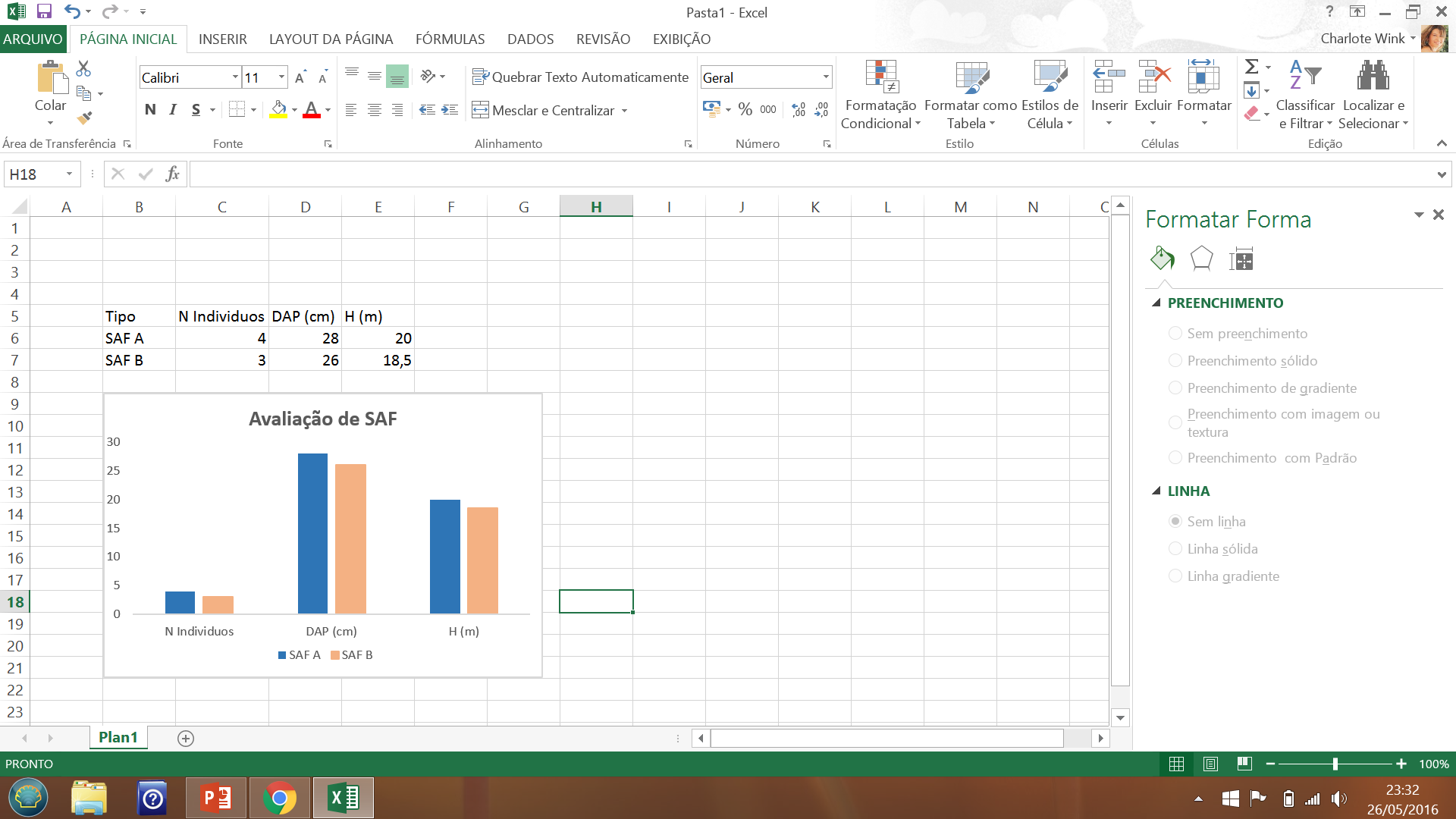 Figura 1. Avaliação de crescimento de árvores em sistemas agroflorestais (SAF 1 e SAF 2), no Mato Grosso.CONCLUSÃO(ÕES) (200 palavras)Conclusões a respeito dos resultados de maior significância obtidos no trabalho. Estas deverão estar interligadas com os objetivos e/ou as hipóteses do estudo. Poderão ainda ser inclusas, considerações finais feitas pelos autores, assim como, recomendações para o seguimento de futuras pesquisas relacionadas ao tema.REFERÊNCIAS BIBLIOGRÁFICAS (500 palavras)Todas as citações e as referências incluídas no texto devem seguir os padrões estabelecidos nas normas gerais disponibilizadas no site do evento. As referências bibliográficas devem ser citadas no texto pelo nome do autor e ano da publicação, exemplos: (Jones e Smith, 1998) ou “conforme Jones e Smith (1998)”. Todas as referências citadas no texto devem ser listadas no capítulo “referências bibliográficas”, nominadas alfabeticamente por autor e nas publicações de um mesmo autor em ordem cronológica, seguindo as normas da ABNT (Associação Brasileira de Normas Técnicas). Exemplos:- Livros:Silva, I.C. Sistemas Agroflorestais, Conceitos e Métodos. Itabuna: SBSAF, 2013. 308p.- Capítulos de livros:Heichel, G.H.; Turner, N.C. Phenology and leaf growth of defoliated hardwood trees. In: Anderson, J.F.; Kaya, H.K. Perspective in forest entomology. New York: Academic Press, 1976. p.31-40.- Artigos de periódicos:Wilde, S.A. Mycorrhizae and tree nutrition. Bioscience, v.18, p.482-484, 1968.- Artigos em congressos:Fluentes, A. et al. Ensaios com procedência de Eucalyptus, resultados após o primeiro ano de campo. In: SEMINÁRIO SOBRE REFLORESTAMENTO, Namaacha, 1983. Anais. Maputo: UEM/DEF, 1983, p.613-639.- Publicações institucionais (sem autoria pessoal):FAO. El eucalipto en la repoblación forestal. Roma, 1981. 303p.***O resumo expandido deve ter no máximo 4 páginas (pode ser menos). Cada autor principal poderá submeter no máximo dois resumos.*** O texto deverá ser redigido em papel A4 (210 x 297 mm), margens superior e esquerda com 3,0 cm, margens inferior e direita com 2,5 cm, fonte Arial 10 normal, alinhamento justificado, espaço simples, parágrafo sem recuo, sem hifenação, com uma linha livre entre parágrafos. Usar fonte Arial 10 itálico para nomes científicos.TipoTemperatura média (º C)Umidade (%)Intensidade lumínica (lux)SAF 129,56711910SAF 229,478835